Decree No. 21/2012 (IV. 16.) of the Minister of Public Administration and Justice on Elements and Nomenclatures of the Statistical Registration Identification CodeBased on the authorisation received in points a) and b) of Section 26 (4) of Act XLVI of 1993 on Statistics, acting in my mandate according to point a) of Section 1 of Decree No. 5/2010 (XII. 23.) of the Prime Minister on the appointment of ministers supervising government offices, I will order the following:Section 1 The structure of the statistical code forming part of the statistical register is included in Annex 1.Section 2 The first element (digits 1–8) of the statistical code is the reference number, the unique identifier of economic organisations, which is the same as the first eight digits of the tax code.Section 3 The second element (digits 9–12) of the statistical code is the NACE class code of the main activity which is determined according to Regulation (EC) No. 1893/2006 of the European Parliament and of the Council establishing the statistical classification of economic activities NACE Rev. 2 and amending Council Regulation (EEC) No. 3037/90 as well as certain EC Regulations on specific statistical domains. The Hungarian name of NACE Rev. 2 is gazdasági tevékenységek egységes ágazati osztályozási rendszere, abbreviation: TEÁOR'08.Section 4 The third element (digits 13–15) of the statistical code is the classification of economic organisations by legal form (GFO), which is included in Annex 2.Section 5 The nomenclature of the fourth element (digits 16–17) of the statistical code, expressing the county where the seat of the economic organisation is, is included in Annex 3.Section 61Section 7 This decree shall enter into force on the first day of the month following the date of publication.Section 82Section 9 The amendment of the statistical codes of organisations being in the records at the time of entry into force of this decree according to the new nomenclature is performed by the Hungarian Central Statistical Office or by the Hungarian State Treasury in case of budgetary legal entity. HCOS transmits the modified statistical codes to the state tax authority.Section 10 This decree lays down provisions necessary for the implementation of Regulation (EC) No. 177/2008 of 20 February 2008 of the European Parliament and of the Council establishing a common framework for business registers for statistical purposes and repealing Council Regulation (EEC) No. 2186/93.Annex 1 to Decree No. 21/2012 (IV. 16.) of the Minister of Public Administration and JusticeStructure of the statistical code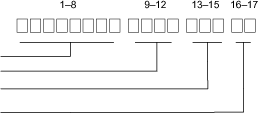 Annex 2 to Decree No. 21/2012 (IV. 16.) of the Minister of Public Administration and Justice3Classification of economic organisations by legal form (GFO)Annex 3 to Decree No. 21/2012 (IV. 16.) of the Minister of Public Administration and Justice4Nomenclature of counties where the seat of the economic organisation isAnnex 4 to Decree No. 21/2012 (IV. 16.) of the Minister of Public Administration and Justice51 Section 6 was revoked by Section 5 (2) of Decree No. 23/2013 (IX. 30.) of the Minister of Public Administration and Justice.2 Section 8 became void in accordance with Section 12 (2) of Act CXXX of 2010.3 The text of Annex 2 was laid down by Section 1 of Decree No. 22/2014 (III. 13.) of the Minister of Public Administration and Justice, as amended by Section 2 of Decree No. 17/2016 (VI. 13.) of the Minister of the Prime Minister’s Office, Section 1 of Decree No. 8/2017 (III. 7.) of the Minister of the Prime Minister’s Office, Section 1 of Decree No. 20/2017 (VI. 30.) of the Minister of the Prime Minister’s Office and Sections 1–2 of Decree No. 6/2019 (IV. 10.) of the Minister of the Prime Minister’s Office.4 Amended by Section 4 of Decree No. 16/2020 (IX. 4.) of the Minister of the Prime Minister’s Office* This code can only be applied together with legal form (GFO) codes starting with 91, 93 or 94.5 Annex 4 was revoked by Section 5 (2) of Decree No. 23/2013 (IX. 30.) of the Minister of Public Administration and Justice.GFO'2019 codeGFO'2019 codeGFO'2019 codeGFO'2019 denomination1, 21Enterprise with legal personality11Business association113Private limited-liability company114Limited company116General partnership117Limited partnership12Cooperative121Social cooperative122Savings and credit cooperative123School cooperative124Agricultural cooperative126Insurance and reinsurance society129Other cooperative13Other enterprise with legal personality131Lawyer’s office132Patent attorney office133Water management association135Forestry association136Bailiff's office137Notary office14European enterprise with legal personality141Statute for a European company (SE)142European cooperative society (SCE)143European economic interest grouping (EEIG) established in Hungary144European grouping of territorial cooperation (EGTC) 15Cooperative (cntd.)151Pensioners’ cooperative of public interest2Enterprise without legal personality21Economic organisation without legal personality214Public water utility association22Other enterprise without legal entity226Branch establishment of foreign enterprise227Hungarian local unit of European economic interest grouping (EEIG) established abroad228Sole proprietorship23Entrepreneur231Private entrepreneur232Other entrepreneur233Private individual with tax number3Public institutions, institutions managed according to budget rules31Guiding and other central government institutions311Guiding central government institution312Central government institution32Guiding and other local government institutions321Local government322Local government institution325Office of local government (public institution)327Association of local governments328Regional development association of local governments34Public bodies’ guiding and other public institutions341Public body’s guiding public institution342Public body’s public institution35Guiding and other nationwide nationality government institutions351Nationwide nationality government352Nationwide nationality government institution353Association of nationwide nationality governments36Regional development councils362Area development council37Guiding and other local nationality government institutions371Local nationality government372Local nationality government institution373Association of local nationality governments38Other institutions managed according to budget rules381Other central government institutions managed according to budget rules382Other local government institutions managed according to budget rules39Technical budget codes391State-administered appropriation392Chapter-administered appropriation393Separate budgetary fund394Pension Insurance Fund395Health Insurance Fund396National Cooperation Fund397District offices5, 6Non-profit and other not profit oriented organisation51–59, 6951–59, 69Statistical non-profit organisation5Non-profit organisation with legal personality51–52Association51Political party, trade union, union, unit of association with legal personality511Political party512Trade union513Other organisation representing employees' interest514Other business and employers membership organisation515National sport union of a certain kind of sport516Sport union except national sport union of a certain kind of sport517Union except sport union519Unit of association with legal personality 52Union, other form of association521Sport club524Mutual insurance association525Religious association526Civil guard association528Ethnic association529Other association54Public law corporation541Chamber549Other public corporation55Ecclesiastical legal person/entity551Established church552Inner ecclesiastical legal person of established church, performing public duties primarily555Inner ecclesiastical legal person of established church, performing religious activities primarily556Registered church II (incorporated church)557Registered church I558Inner ecclesiastical legal person/entity of registered church I or registered church II (incorporated church)559Other ecclesiastical organisation56Foundation, institution of foundation or unit of foundation with legal personality561Public foundation562Independent Institution of public foundation563Independent Institution of other foundation564Party foundation565Unit of foundation with legal personality566Foundation established by government567Asset management foundation568Asset management foundation of public interest569Other foundation57Non-profit business association572Non-profit private limited-liability company573Non-profit limited company574European Research Infrastructure Consortium (ERIC)575Non-profit general partnership576Non-profit limited partnership58Mutual insurance fund581Voluntary mutual insurance fund582Private pension fund583Mixed-activity pension fund59Other non-profit organisation with legal personality591Grouping593Dwelling cooperative595National Home Building Community599Other non-profit organisation with legal personality6Non-profit organisation without legal personality61Non-profit organisation without legal personality611Commercial agency of a foreign enterprise69Other non-profit organisation without legal personality692Condominium693Building community699Other non-profit organisation without legal personality7, 9Transitional, terminated and technical codes7Transitional and terminated legal forms73–74Terminated legal form731Business partnership732Joint venture734Civil law partnership735Creative community  of artists736Public benefit non-profit institution737Company of certain legal persons738Other company not elsewhere classified739Other terminated legal form741Employment cooperative742State-owned company9Technical code91Fund915Investment fund916National deposit insurance fund918Guarantee fund of funds919Other fund92Organisation of employees' part ownership programme921Organisation of employees' part ownership programme93Other taxpayer931Other taxpayer932Foreign enterprise with tax number94Foreign diplomatic or consular corps, other extraterritorial organisation and body941Foreign diplomatic or consular corps942Other extraterritorial organisation and body96Household961HouseholdBudapest01Baranya County02Bács-Kiskun County03Békés County04Borsod-Abaúj-Zemplén County05Csongrád-Csanád County06Fejér County07Győr-Moson-Sopron County08Hajdú-Bihar County09Heves County10Komárom-Esztergom County11Nógrád County12Pest County13Somogy County14Szabolcs-Szatmár-Bereg County15Jász-Nagykun-Szolnok County16Tolna County17Vas County18Veszprém County19Zala County20Cannot be connected to county*21